Получите статус "Социальное предприятие" с помощью Центра инноваций социальной сферы Приморского края!Хотите узнать, как получить статус "Социальное предприятие"? Мы готовы предоставить вам консультационные услуги как в онлайн, так и в оффлайн форматах.На наших консультациях мы рассмотрим следующие вопросы:🔹 Какие субъекты малого или среднего предпринимательства могут получить статус "Социальное предприятие"?🔹 Каким требованиям необходимо соответствовать для получения статуса "Социальное предприятие"?🔹 Какие категории социального предпринимательства существуют?🔹 Какие документы необходимы для получения статуса?🔹 Какой алгоритм подачи документов?🔹 Как подать документы онлайн через Региональный портал "Госуслуг"?Если вы являетесь субъектом малого или среднего предпринимательства на территории Приморского края и соответствуете требованиям, то вы можете принять участие в наших консультациях. Важно иметь государственную регистрацию в качестве юридического лица или индивидуального предпринимателя, а также быть зарегистрированным в едином реестре субъектов малого и среднего предпринимательства. Не упустите свой шанс! Запишитесь на консультацию прямо сейчас по ссылке.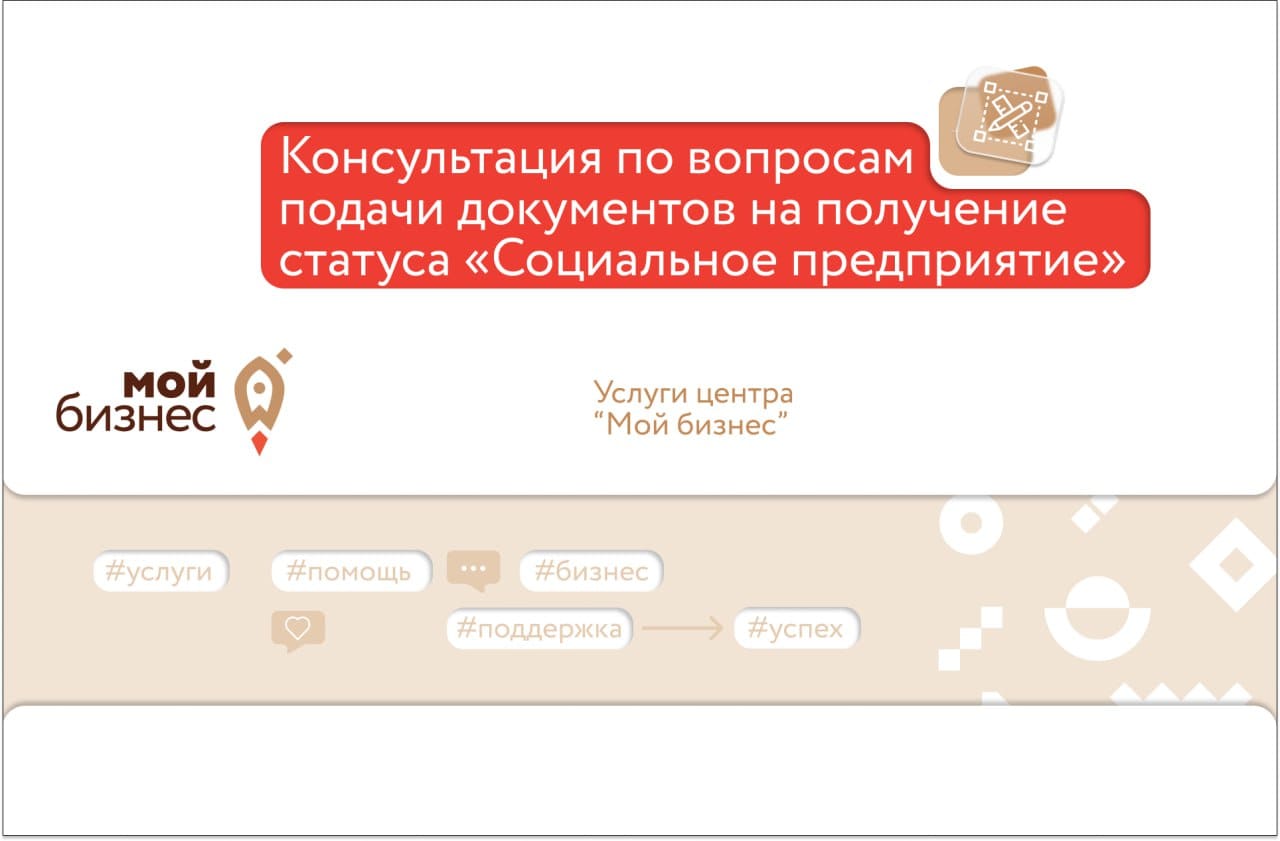 